Dear Sir/madam：I am from liaocheng teriheng mechanical accessories co., LTD., a company in China. We mainly produce auto jacks and jack accessories. There are four types of hand jacks, namely 0.8 ton, 1 ton, 1.5 ton and 2 ton.All year round foreign processing of metal stamping pieces, but also can provide agents of all kinds of commodities and technology import and export business.Below is our company's existing product details, looking forward to your reply!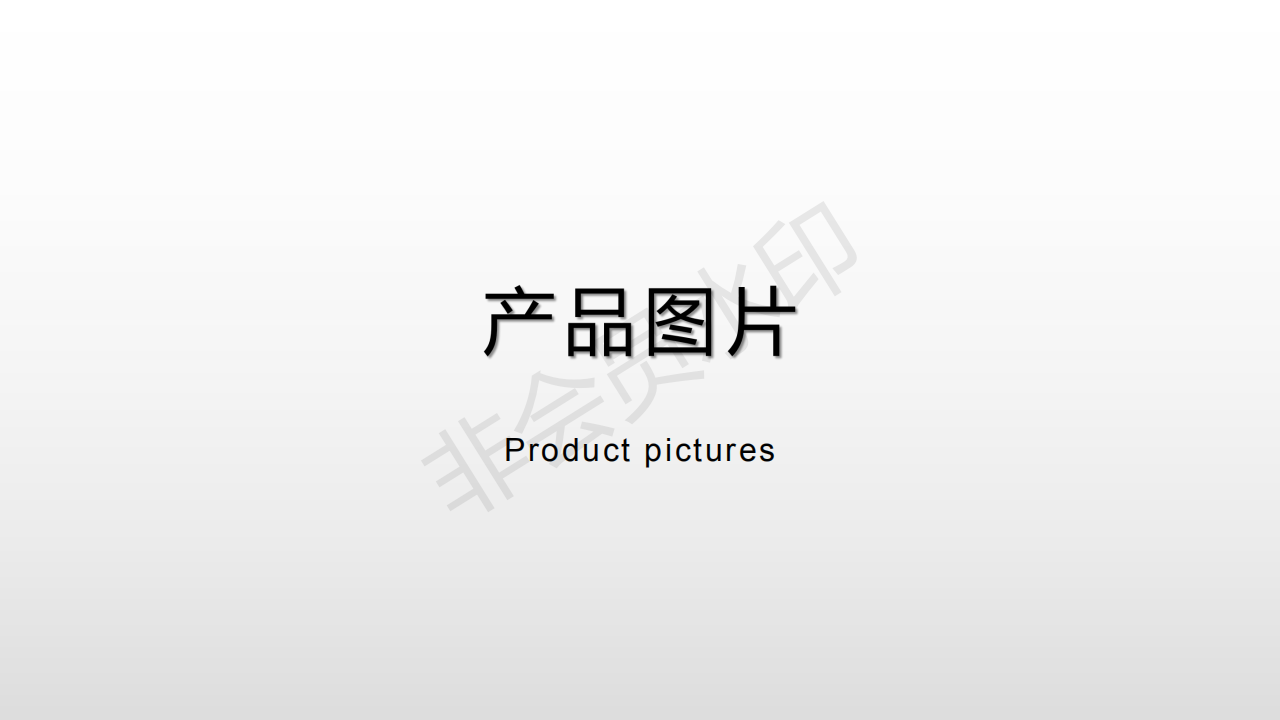 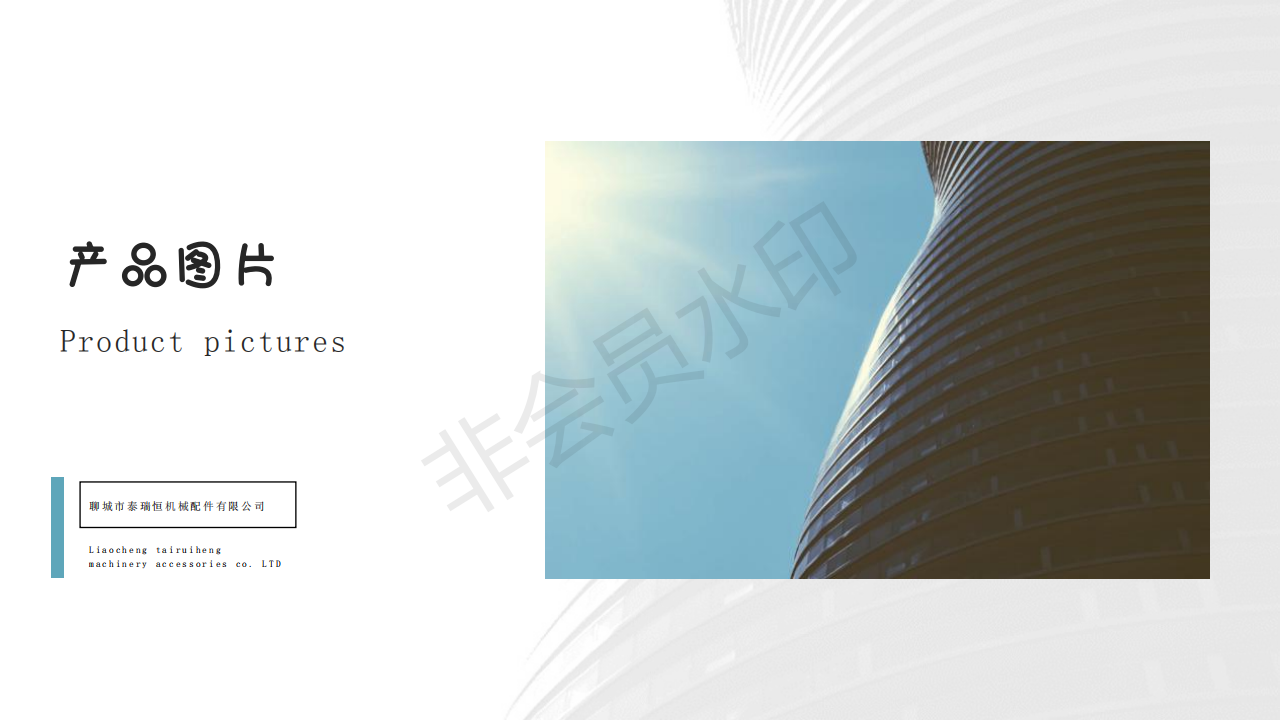 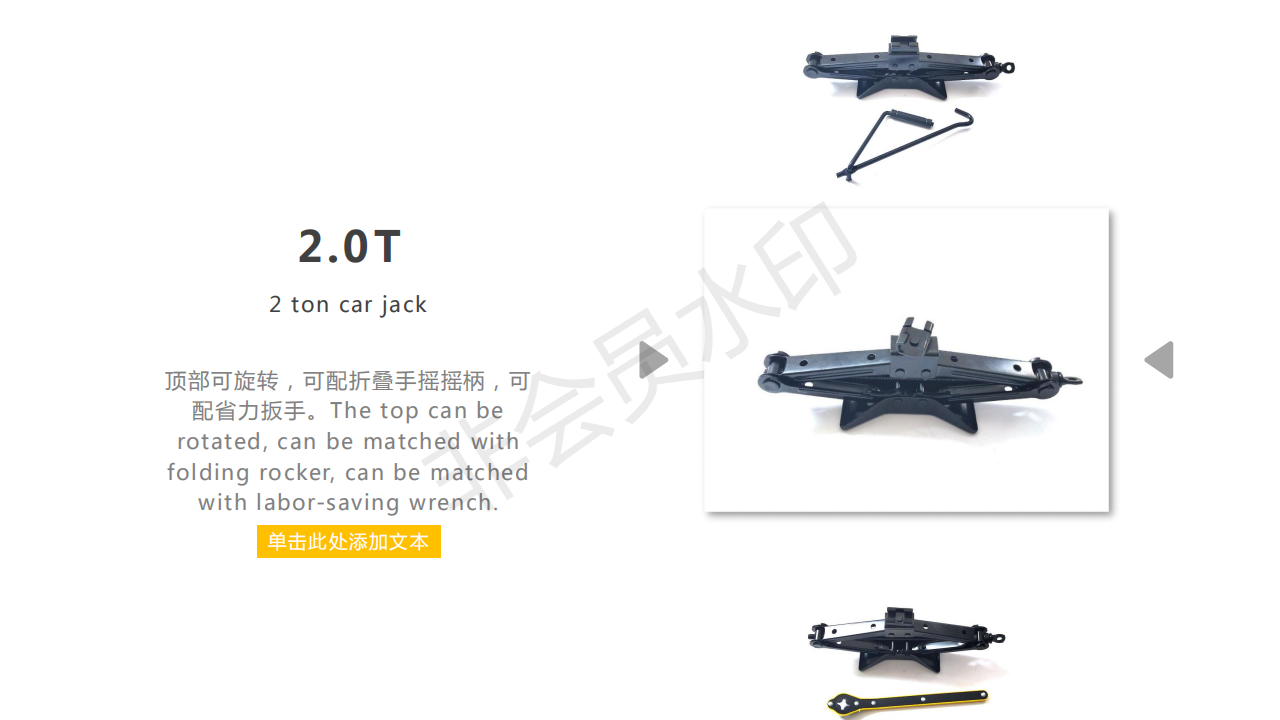 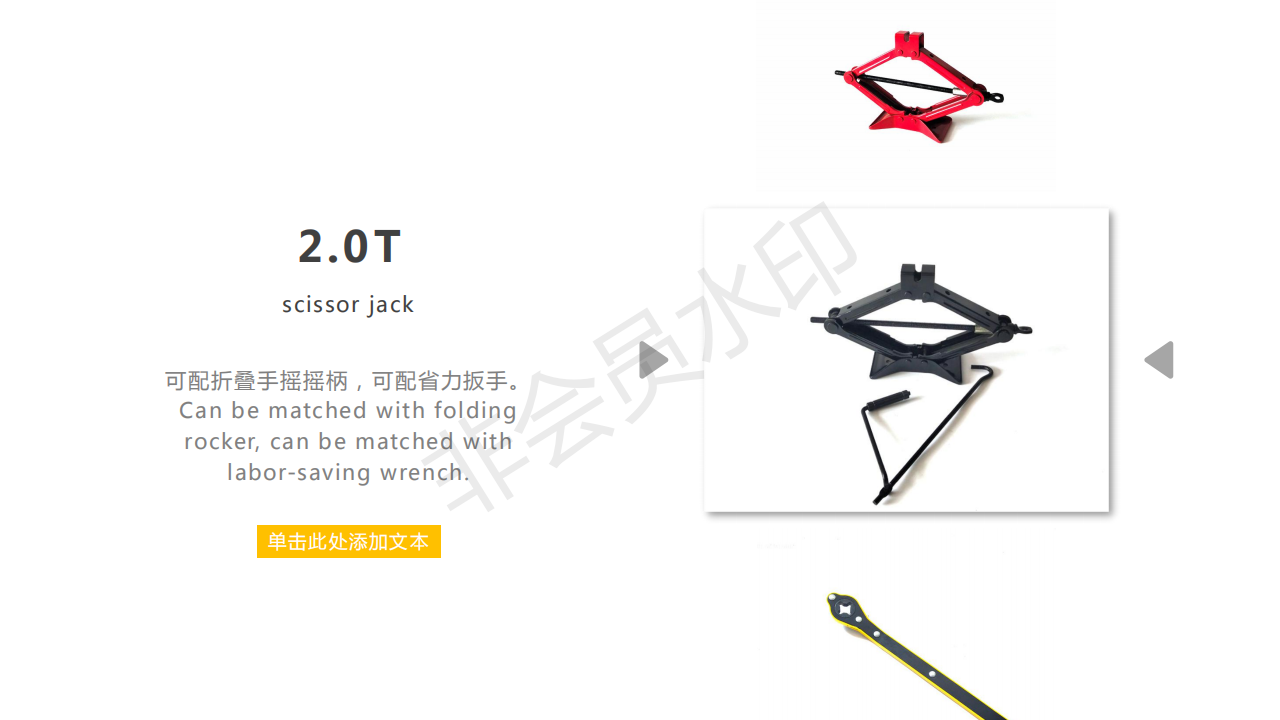 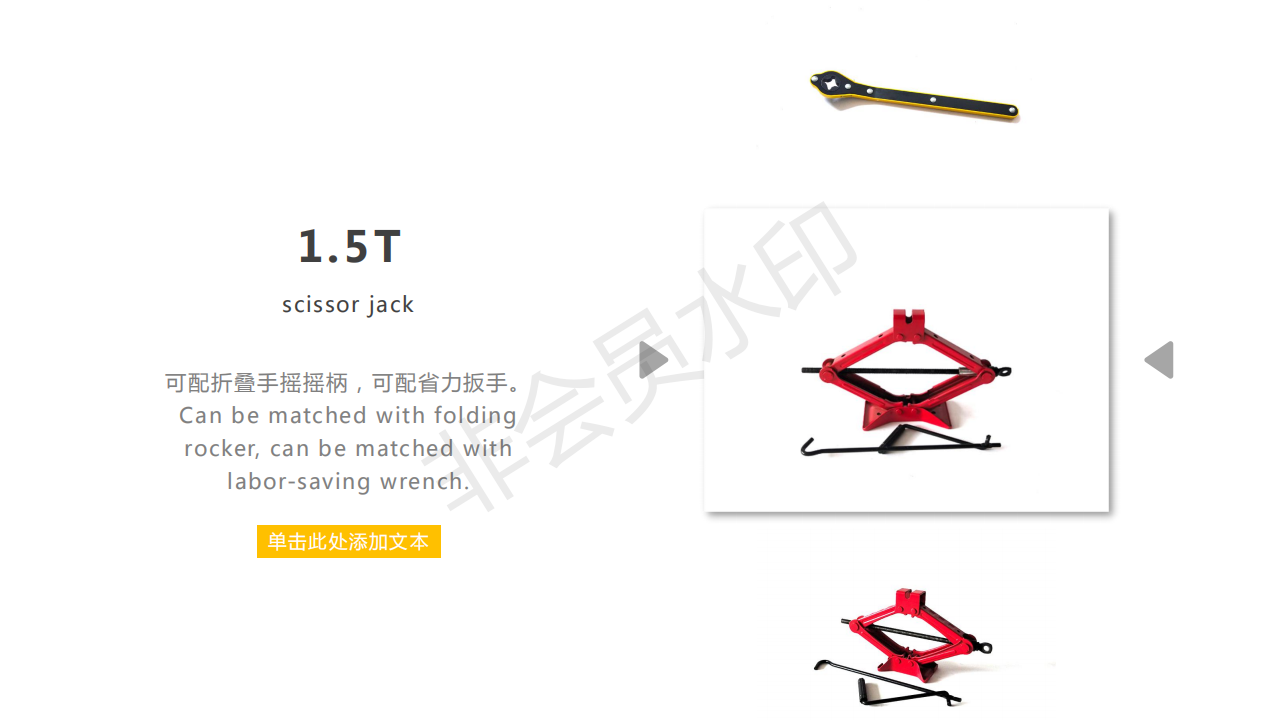 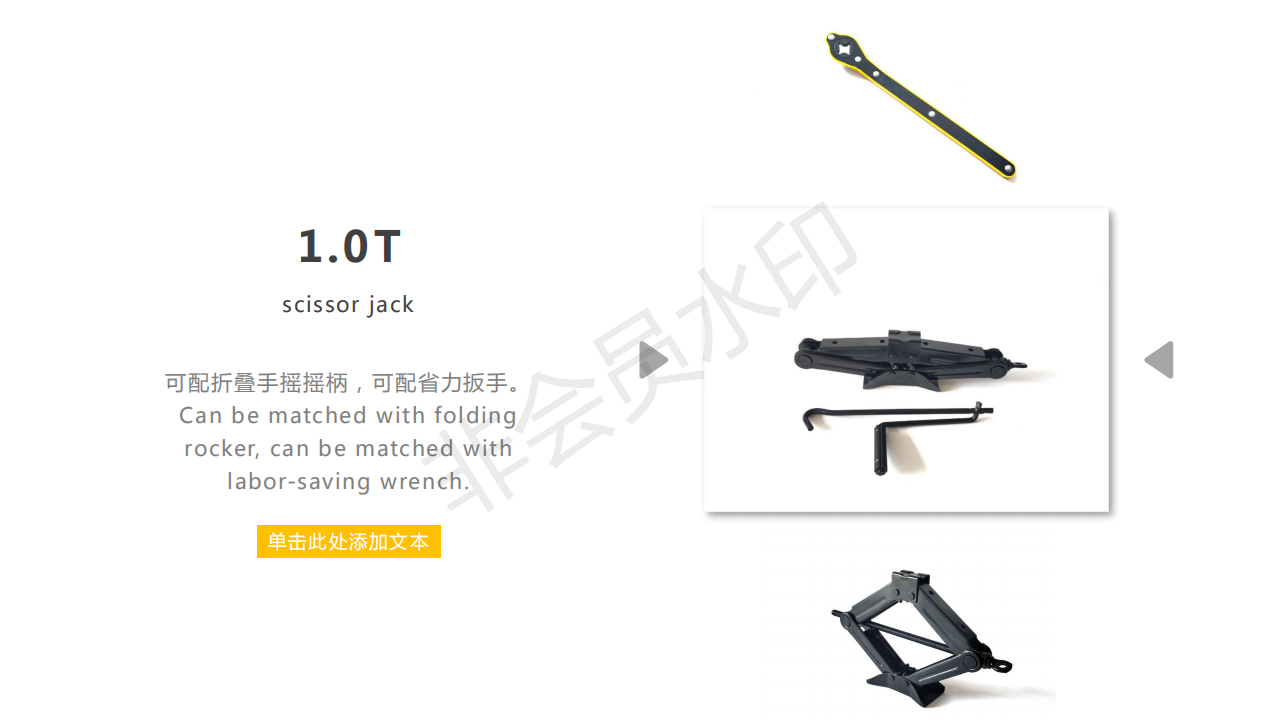 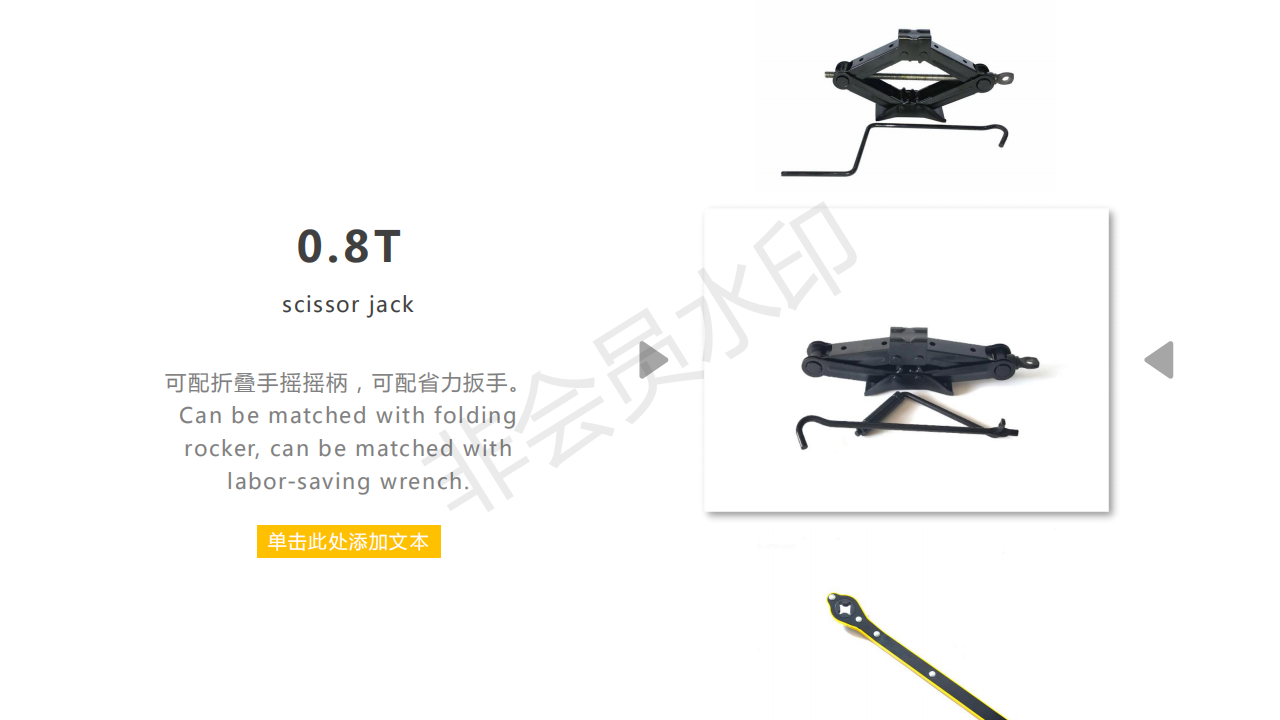 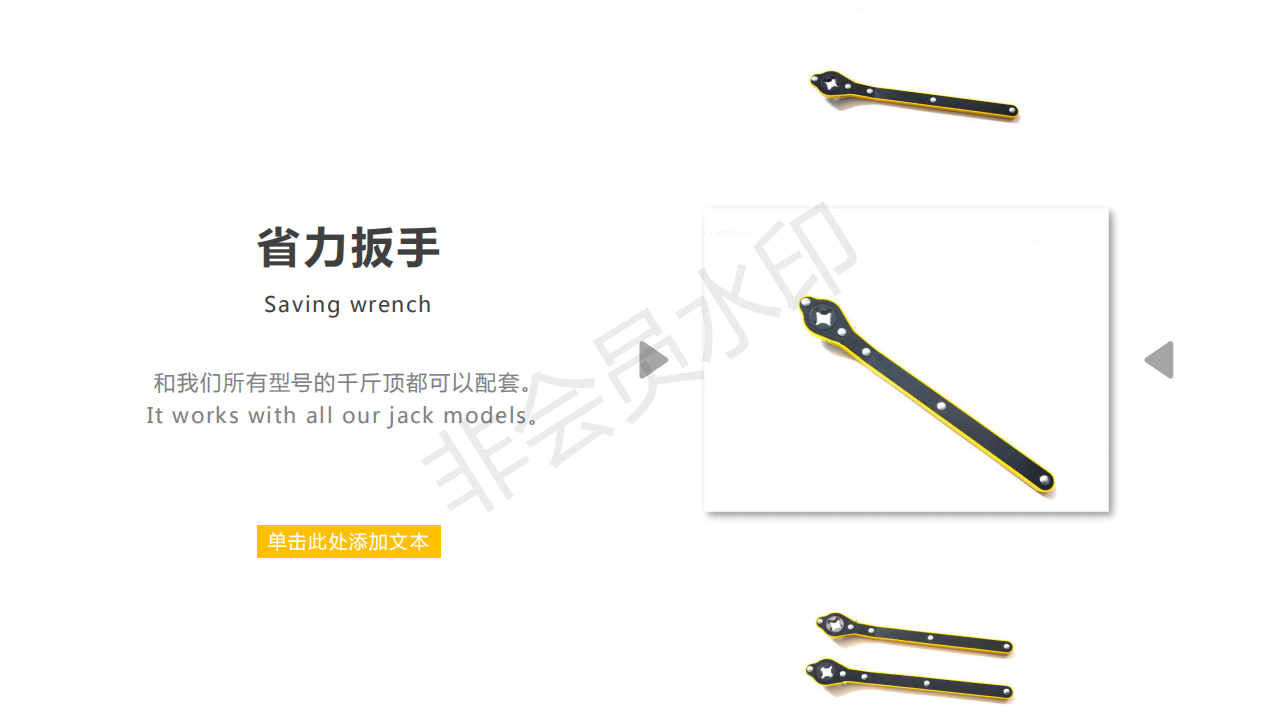 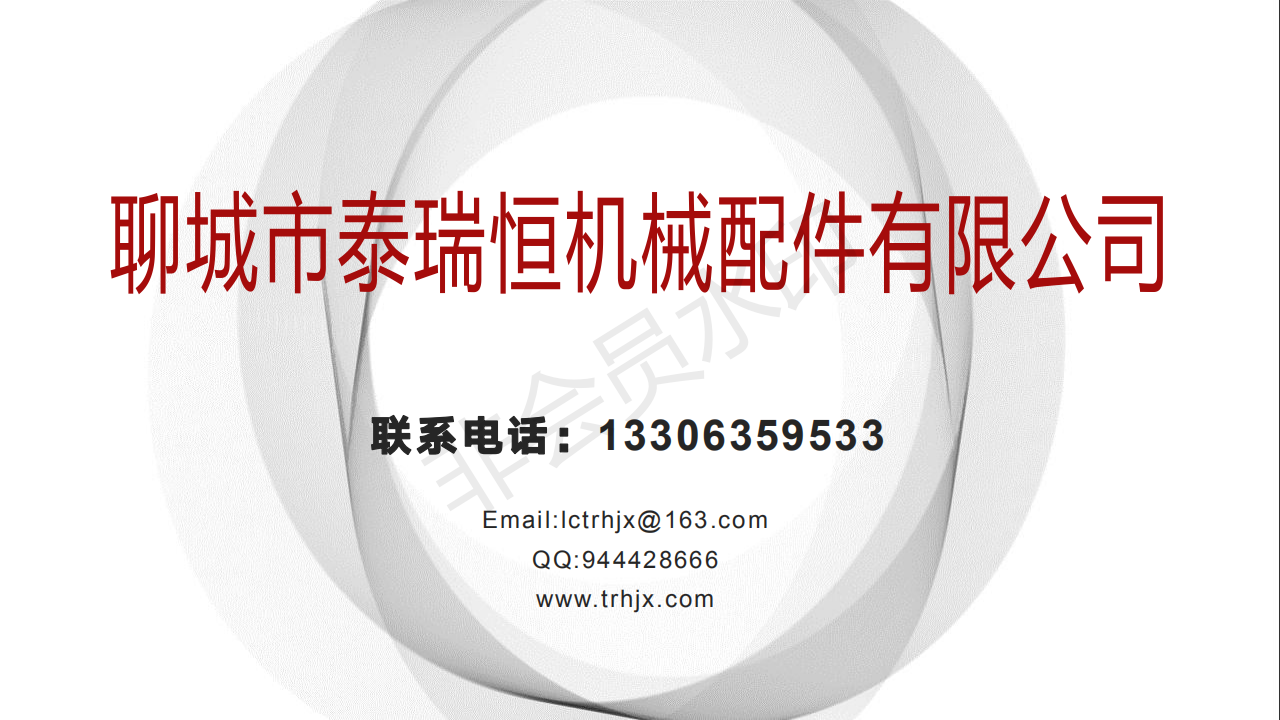 产品型号
product model0.8T1.0T1.5T2.0T2.0T-2产品尺寸
Product size80*70*320（mm)370*70*80(mm)380*90*100（mm）105*105*470(mm)425*105*110升起高度
Rising height80-280mm80-320mm90-340mm100-385mm110-400mm产品承重
Products bearing800KG1000KG1500KG2000KG2000KG适用车型
Applicable models电动三、四轮等0.8吨以下
Electric three, four and so on 0.8 tons or less轿车等吨以下
Cars under tons轿车、SUK越野车等
Sedans, SUK suvs, etc轿车、SUK越野车等
Sedans, SUK suvs, etc轿车、SUK越野车等
Sedans, SUK suvs, etc